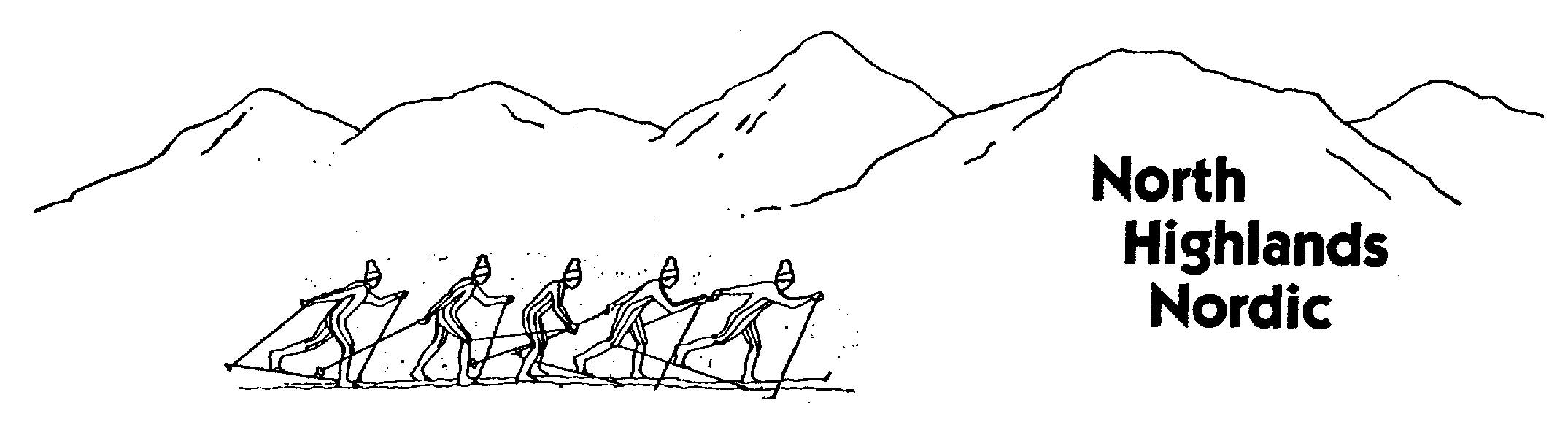 North Highlands Nordic Annual Loppet, March 12, 2017Registration FormName_________________________________________________Hometown_______________________________ Bib #_________E-mail_____________________________________Phone Number_____________________________Date of Birth:  Day_______    Month_______   Year_______Ski Club_______________________________________________Male_______          Female_______Distance:21km______ 10.5km______ 5km______ Cookie______Amount Paid: $___________________________Event Waiver and ReleaseI hereby agree to abide by the rules of Cross Country Canada (CCC) and Cross Country Ski Nova Scotia (CCSNS) to participate in the 2017 North Highlands Nordic Loppet sanctioned by CCSNS in accordance with the Association’s Rules and By-Laws.In consideration of Cross Country Canada, Cross Country Nova Scotia, and the North Highlands Nordic Ski Club’s acceptance of my participation in the 2017 North Highlands Nordic Loppet,  I hereby, for myself, my heirs, executors, administrators and assigns, forever release, discharge, and hold harmless Cross Country Canada, Cross Country Ski Nova Scotia, and North Highlands Nordic Ski Club, it’s directors, officers, employees, volunteers, representatives or agents.Signature____________________                  Date______________Participants under the age of 19 years must have the following signed by a parent:As the parent or guardian of the above named entrant, under the age of 19, I have read and understood the above Waiver and Release and accept its terms and conditions on the entrant’s behalf.Signature____________________                 Date______________